Светильник общего назначения стационарный, т.м. "Feron" серии: Mlмодели: ML1868, ML1878, ML1888, ML1898, ML1908Инструкция по эксплуатации и технический паспортНазначение изделияДанные светильники ТМ “FERON” предназначены для общего и декоративного освещения жилых и общественных помещений, подсветки полок и ниш, освещения торговых витрин, освещения гостиных, спален, кухонь и пр.Светильники устанавливаются накладным монтажом на плоскую поверхность из нормально воспламеняемого строительного материала. Светильники предназначены для использования с галогенными, энергосберегающими или светодиодными лампами с цоколем GU10 рассчитанными для использования в сетях переменного тока с номинальным напряжением 230В, и имеющими мощность, не превышающую 35Вт (лампа не входит в комплект поставки).Светильники имеют регулируемый подвес с максимальной длинной 1,7м.Светильники предназначены для использования только внутри сухих отапливаемых помещений.Технические характеристикиКомплектность- Светильник- Инструкция по эксплуатации- Установочный комплект- УпаковкаМонтаж и подключениеИзвлеките светильник из упаковки, проведите его внешний осмотр.Обесточьте и подготовьте к подключению кабель питающей сети. Подведите питающий кабель к месту установки светильника.Выполните разметку потолка и подготовку монтажных отверстий в соответствии с установочными размерами светильника, указанными в данной инструкции.Обслуживание и ремонтВсе работы по обслуживанию светильника осуществлять только при выключенном электропитании.Протирку светильника от пыли производить мягкой тканью по мере необходимости. При загрязнении светильника использовать растворитель запрещено, используйте влажную тряпку или обычный ластик.Замену лампы осуществлять по мере необходимости.Возможные неисправностиЕсли после произведенных действий светильник не загорается, то дальнейший ремонт не целесообразен (неисправимый дефект). Обратитесь в место продажи светильникаМеры безопасностиВсе работы со светильником осуществлять только при отключенном электропитании.Светильники предназначены для использования только внутри помещений.Установочные и электротехнические работы со светильником должны осуществлять лица, имеющие необходимые группы допуска по электробезопасности.Не использовать светильник, в случае если нарушена целостность изоляции кабеля питающей сети.В светильник можно устанавливать только тот тип и мощность ламп, который указан в данной инструкции.ХранениеСветильники хранятся в картонных коробках в ящиках или на стеллажах в сухих отапливаемых помещениях.ТранспортировкаСветильник в упаковке пригоден для транспортировки автомобильным, железнодорожным, морским или авиационным транспортом.УтилизацияСветильник не содержит в своем составе токсичных и дорогостоящих материалов. По окончании срока эксплуатации светильник следует разобрать по типу материалов и утилизировать как твердые бытовые отходы.СертификацияПродукция сертифицирована на соответствие требованиям ТР ТС 004/2011 «О безопасности низковольтного оборудования», ТР ЕАЭС 037/2016 «Об ограничении применения опасных веществ в изделиях электротехники и радиоэлектроники». Продукция изготовлена в соответствии с Директивами 2014/35/EU «Низковольтное оборудование».Информация об изготовителе и дата производстваСделано в Китае. Изготовитель: «NINGBO YUSING LIGHTING CO., LTD» Китай, No.1199, MINGGUANG RD.JIANGSHAN TOWN, NINGBO, CHINA/Нинбо Юсинг Лайтинг, Ко., № 1199, Минггуан Роуд, Цзяншань Таун, Нинбо, Китай. Филиалы завода-изготовителя: «Ningbo Yusing Electronics Co., LTD» Civil Industrial Zone, Pugen Village, Qiu’ai, Ningbo, China / ООО "Нингбо Юсинг Электроникс Компания", зона Цивил Индастриал, населенный пункт Пуген, Цюай, г. Нингбо, Китай; «Zheijiang MEKA Electric Co., Ltd» No.8 Canghai Road, Lihai Town, Binhai New City, Shaoxing, Zheijiang Province, China/«Чжецзян МЕКА Электрик Ко., Лтд» №8 Цанхай Роад, Лихай Таун, Бинхай Нью Сити, Шаосин, провинция Чжецзян, Китай. Уполномоченный представитель в РФ/Импортер: ООО «СИЛА СВЕТА» Россия, 117405, г. Москва, ул.Дорожная, д. 48, тел. +7(499)394-69-26. Дата изготовления нанесена на корпус изделия в формате ММ.ГГГГ, где ММ – месяц изготовления, ГГГГ – год изготовления.Гарантийные обязательстваУсловия гарантии на светильник уточняйте на месте продажи товара. Максимальный срок гарантии на светильник 2 года (24 месяца) с момента продажи. Гарантия предоставляется на внешний вид светильника, при условии эксплуатации светильника с указанным в данной инструкции типом ламп.Гарантийные обязательства осуществляются на месте продажи товара, Поставщик не производит гарантийное обслуживание розничных потребителей в обход непосредственного продавца товара.Началом гарантийного срока считается дата продажи товара, которая устанавливается на основании документов (или копий документов) удостоверяющих факт продажи, либо заполненного гарантийного талона (с указанием даты продажи, наименования изделия, даты окончания гарантии, подписи продавца, печати магазина).В случае отсутствия возможности точного установления даты продажи, гарантийный срок отсчитывается от даты производства товара, которая нанесена на корпус товара в виде надписи, гравировки или стикерованием. Гарантия недействительна, если изделие использовалось в целях, не соответствующих его прямому назначению; дефект возник после передачи изделия потребителю и вызван неправильным или небрежным обращением, не соблюдением требований, изложенных в данной инструкции. А также, в случае воздействия непреодолимых сил (в т.ч. пожара, наводнения, высоковольтных разрядов и молний и пр.), несчастным случаем, умышленными действиями потребителя или третьих лиц.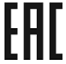 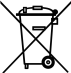 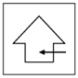 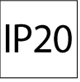 МодельML1868, ML1878, ML1888, ML1898, ML1908Напряжение питания лампы230В/50ГцТип лампыСветодиоднаяПатронGU10Максимальная мощность лампы35ВтМаксимальная длина подвеса1,7мТемпература окружающей среды0°С... +40°Сотносительная влажностьне более 75%Класс защиты от поражения электрическим токомIМатериал корпусаАлюминийСтепень защиты от пыли и влагиIP20Климатическое исполнениеУХЛ4Цвет корпусаСм. на упаковкеУстановочный размерСм. на схемеГабаритный размер (диаметр×высота)См. на упаковкеML1868, ML1878, ML1888, ML1908ML1898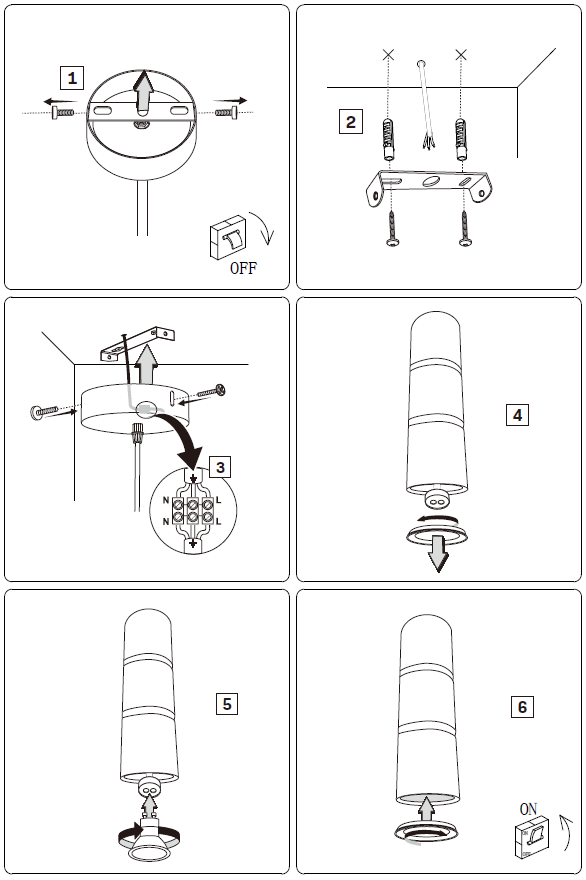 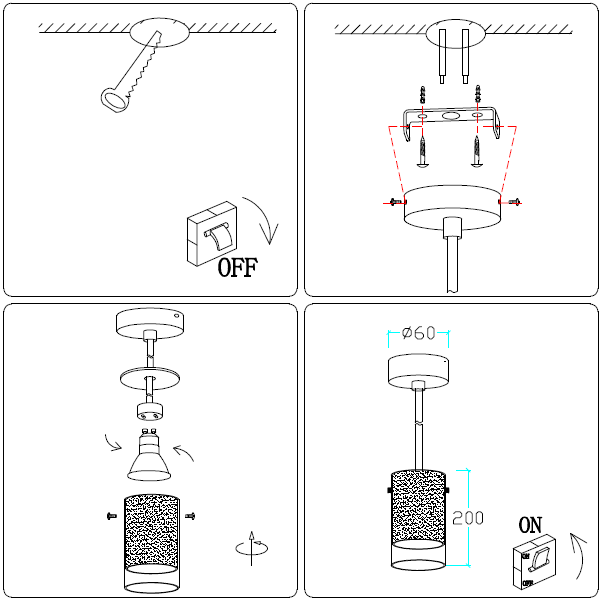 Закрепите скобу светильника на монтажной поверхности при помощи саморезов.Подключите провода питающего кабеля к проводам питания светильника при помощи клеммной колодки.Закрепите основание светильника к скобе при помощи винтов.Выкрутите корпус светильника.Вставьте лампу с цоколем GU10 в патрон светильника.Накрутите корпус светильника обратно.Отрегулируйте высоту подвеса.Включите питание.Закрепите скобу светильника на монтажной поверхности при помощи саморезов.Подключите провода питающего кабеля к проводам питания светильника при помощи клеммной колодки.Закрепите основание светильника к скобе при помощи винтов.Выкрутите корпус светильника.Вставьте лампу с цоколем GU10 в патрон светильника.Накрутите корпус светильника обратно.Отрегулируйте высоту подвеса.Включите питание.НеисправностьПричина появленияСпособы устраненияСветильник не работаетОтсутствие напряжения в сетиВосстановите напряжение в сети.Светильник не работаетВышла из строя лампаЗамените лампуСветильник не работаетОбрыв контакта, нарушена целостность кабеля питающей сетиПроверьте подключение и целостность изоляции питающего кабеляСветильник не работаетНеправильное подключение Проверьте схему подключения, при необходимости устраните неисправность.